Einrichteblatt MAG-Schweißen Kniehebel Ersatzteil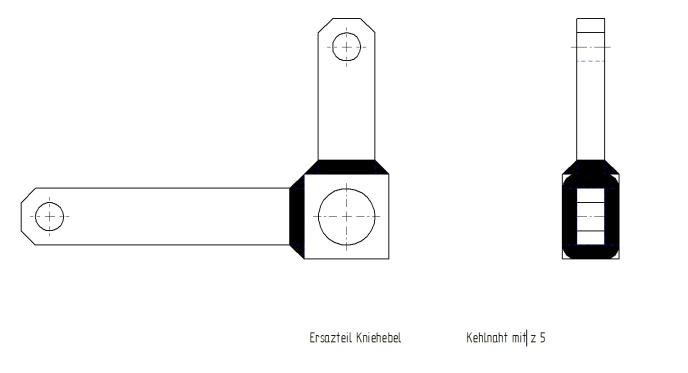 Um die Flachstähle des Ersatzteiles für den Kniehebel mit dem MAG-Schweißverfahren schweißen zu können, benötigen wir folgende Einstellwerte:Drahtart: 	_______3Si1 Draht___________Drahtdurchmesser:	________0,8__________mmDrahtvorschub:	________9,2 __________m/min.Spannung:	_________25,5_________	VStrom:	_________300_________	AGasart:	________18% CO2 in Argon__________Gasmenge:	________8__________l/hSchweißrichtung:            stechend                       schleppendDie Winkel, die einzuhalten sind:Schweißbrenner	___45___° zum zu schweißenden Schenkel vom Kniehebel	___80___° zum Schweißtisch geneigtEs gibt zwei Faustformeln, die ganz interessant sind:Stromstärke: pro mm Material  30 – 40 AGasmenge:  je mm Drahtdurchmesser  10 l Gas